                               Муниципальное дошкольное образовательное                                  учреждение «Чернавский  детский сад»                                        Муниципального образования - Милославский                               муниципальный район Рязанской области                            Конспект                  непосредственной образовательной деятельности                                                                            по конструированию в старшей группе.              Тема: «Красавица фиалка».  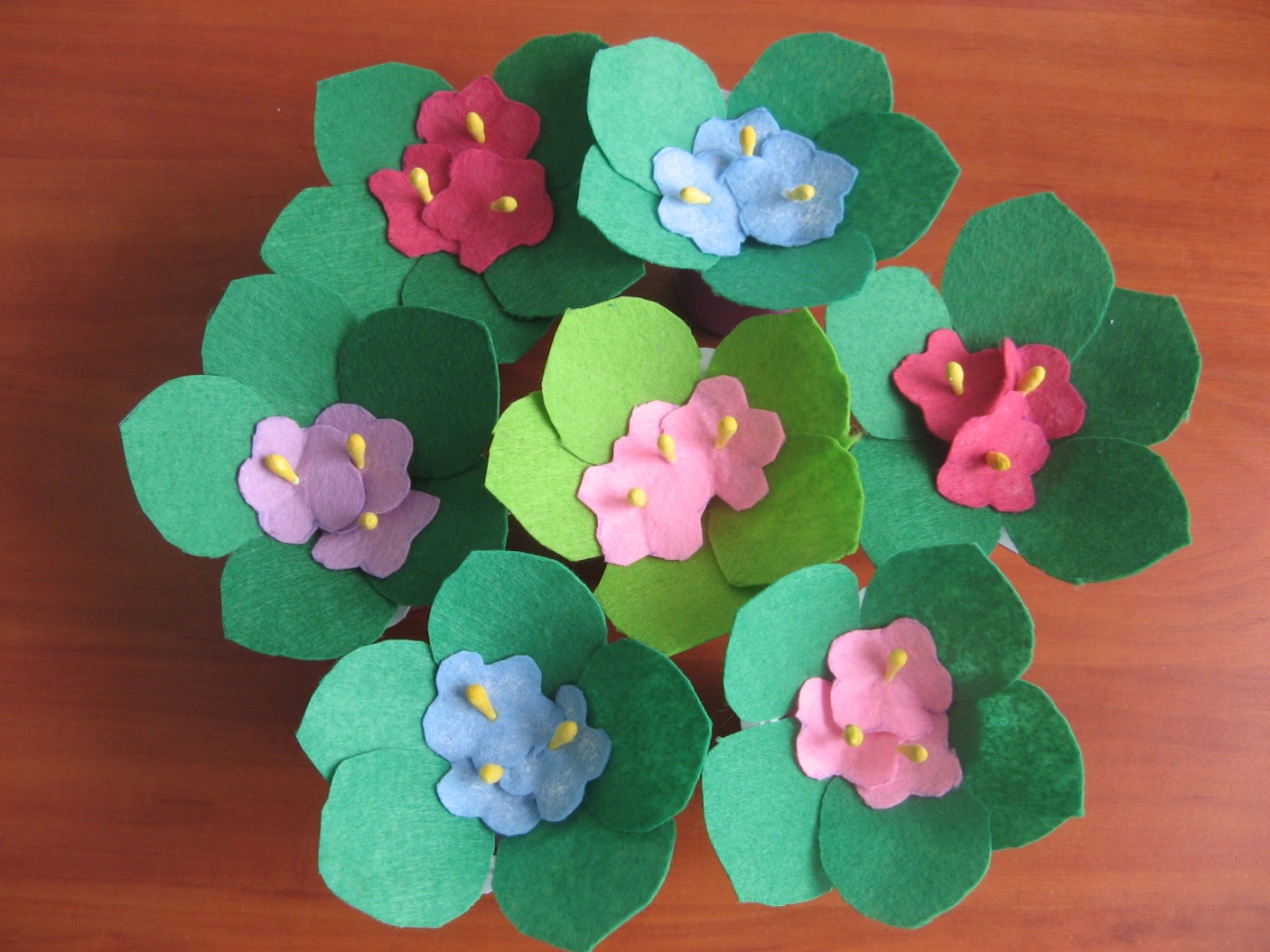                                                                      Подготовила: воспитатель                                                                                                                                                                                                   Еремина Ольга Ивановна                                                Чернава, 2019Приоритетная образовательная область ФГОС ДО:  художественно -    эстетическое развитие.                                                                                                                                                                                                                               Цель: Способствовать развитию у детей умения создавать художественную композицию «Фиалка», используя бросовый  материал.                                         Задачи: 
Образовательные: организовать деятельность детей,  направленную :             - на закрепление знаний о комнатном растении – фиалке;
- на формирование умений выполнять объемные поделки;                                     - на формирование художественного вкуса.
Развивающие :  организовать деятельность детей,  направленную :                                                                                                                         - на развитие творческих способностей,  воображения детей;                                                             - на развитие  мелкой моторики рук;                                                                               - на развитие навыков работы с ножницами.                                        Воспитательные: организовать деятельность детей,  направленную :                                                                                                                          - на воспитание эстетического восприятия мира, любви к живой природе;           - на воспитание аккуратности, самостоятельности, взаимодействию со   сверстниками и педагогом.                                                                                            Виды деятельности: познавательная, коммуникативная, продуктивная, игровая, двигательная.                                                                                              Интеграция образовательных областей: социально - коммуникативное развитие, познавательное развитие, художественно - эстетическое развитие, речевое развитие, физическое развитие.                                                      Оборудование:  стаканчики  для горшочка из- под йогурта, кусочки пенопласта, шаблоны  с листьями и цветами для вырезания (фетр зеленого, розового, фиолетового, голубого цветов), ватные палочки, покрашенные в желтый цвет, ножницы.                                                                Предварительная работа: экскурсия в «Зимний сад», чтение сказки С.              Аксакова «Аленький цветочек».                                                                                                                                               Ход образовательной деятельности.1.Организационно - мотивационный.
- Ребята, к нам в детский сад пришло письмо от Настеньки из сказки «Аленький цветочек». И адресовано оно вам, детям старшей группы.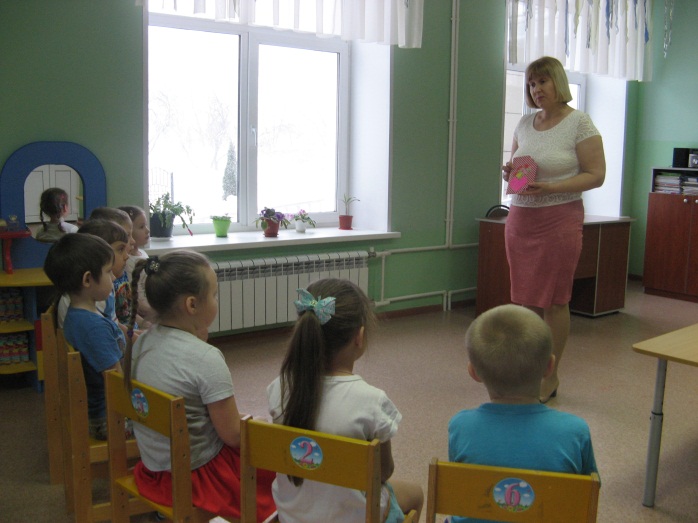 -А хотите узнать, что написала вам Настенька.«Здравствуйте, дети! Пишет вам Настенька из сказки «Аленький цветочек». Я услышала, что у вас в детском саду растет много комнатных растений. Я тоже хочу у себя в тридевятом царстве за морем океаном, развести красивые цветы. Мне очень нравятся фиалки, они такие разноцветные и цветут круглый год. Не могли бы вы мне подарить одну фиалку? ».-Ребята, посмотрите, а у нас в группе тоже цветут фиалки.
-Фиалка - это комнатное растение, которое полюбилось многим народам. Привезли это растение в нашу страну из теплых стран. Поэтому этот цветок не может жить на улице: погибнет от холода. 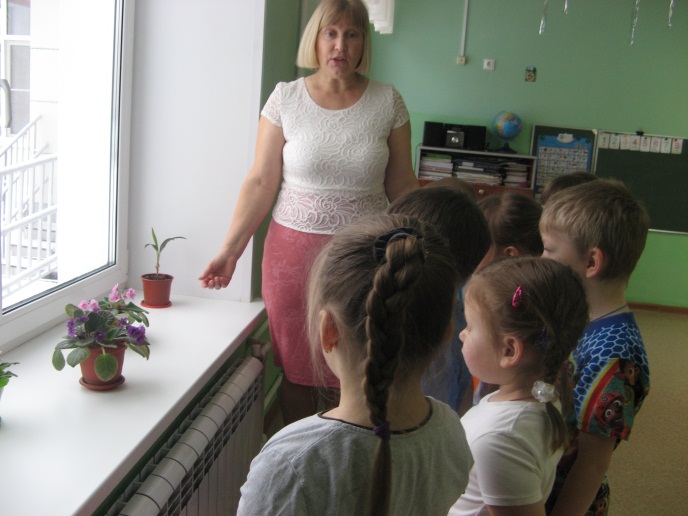 Посмотрите, какие цветочки у фиалки? (Красивые, нежные)                              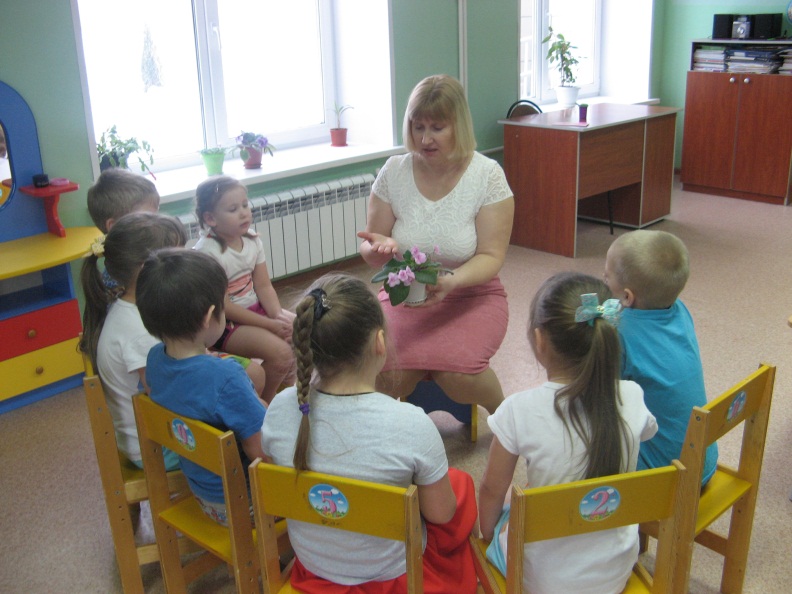 - А какие они по цвету? (Розовые)-Сколько лепесточков на каждом цветочке? (5 лепесточков)                               - Какая у цветка серединка? (Желтая)                                                                        - Правильно, у нашей фиалки розовые цветки с желтыми серединками. А еще у фиалки могут быть белые или фиолетовые цветки.                                             -Что есть еще у фиалки? (Листья)                                                                             - Какие листья у фиалки? (Зеленые,пушистые)                                                                            - Какие стебли у фиалки? (Короткие)- Чтобы растения так красиво цвели, за ними ухаживают. Давайте вспомним, как это нужно делать?( Их нужно поливать, рыхлить, опрыскивать, протирать листочки от пыли, мыть, обрывать сухие листья.)- Растения чувствуют добро, ласку. К доброму человеку растения тянутся, они его не боятся. Цветы замирают, когда к ним подходит бездушный человек, который не любит ухаживать за комнатными растениями. У таких людей растения плохо растут, цветут, часто погибают. Растения любят добрые руки и  даже ласковые слова.- Существует множество разновидностей фиалок.                                                  - Самые красивые из них фиалки с махровыми цветами.                                       - Ребята, вот такие красивые фиалки Настенька хочет развести у себя за морем океаном. Вы готовы помочь Настеньке?                                                                                                                          - А как мы сможем это сделать? (Ответы детей)                                                                 2.Практический этап.                                                                                                 - Молодцы, я знаю, что ваши руки могут творить настоящие чудеса и предлагаю вам изготовить красивую поделку – фиалку. Посмотрите, какая поделка получилась у меня.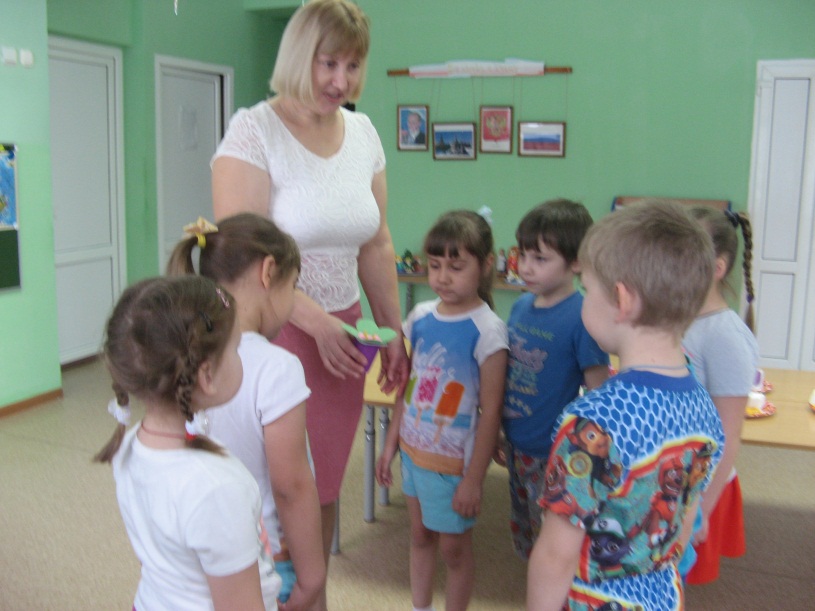  А помогут сотворить чудо вот эти предметы. (Рассматриваем и называем)                                                                                         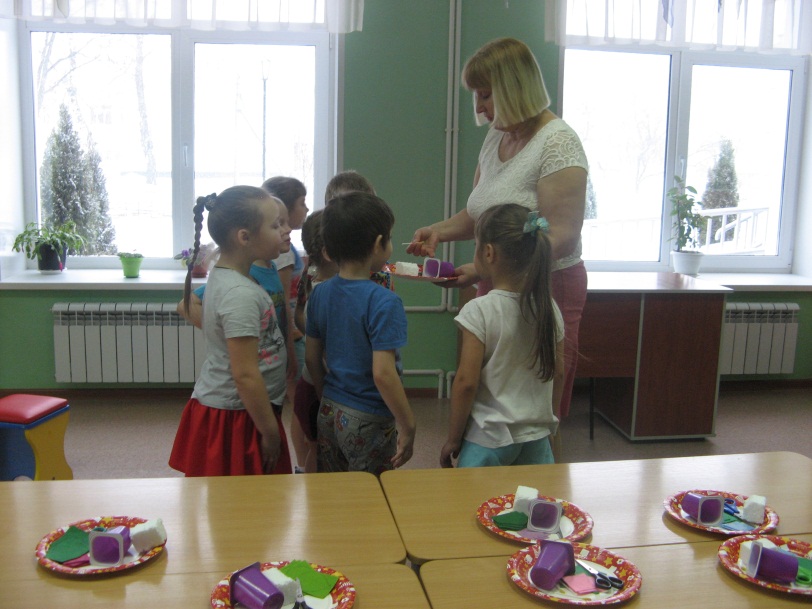 -Давайте пройдем на свои места и сядем на стульчики.                                                                                             - Но перед тем, как мы начнем работать, давайте подготовим наши пальчики к работе.                                                                                                     Пальчиковая гимнастика «Наши алые цветки».
 Наши алые цветки (руки соединены, ладони сложены вместе в виде бутона) 
 Раскрывают лепестки. (ладони и пальцы рук медленно раскрыть) 
 Ветерок чуть дышит, (пошевелить разведёнными пальцами) 
 Лепестки колышет. 
 Наши алые цветки, (медленно соединить пальцы и ладони обратно в бутон) 
 Закрывают лепестки, 
 Тихо засыпают, (покачать сложенными в бутон ладонями из стороны в  сторону) 
 Головками качают.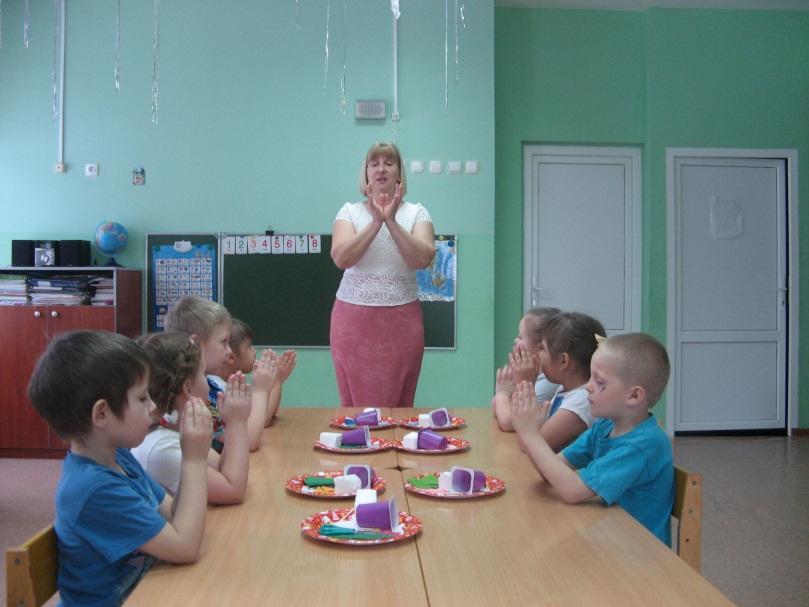 -Вот ваши пальчики готовы, садимся правильно и начинаем работать.                                                                                         - Не спешите, работайте аккуратно, чтобы получилась настоящая красивая фиалка.                                                                                                                            - Так как фиалка растет в горшочке, нам понадобится стаканчик с пенопластом. Пенопласт помещаем в стаканчик.                                                                                                               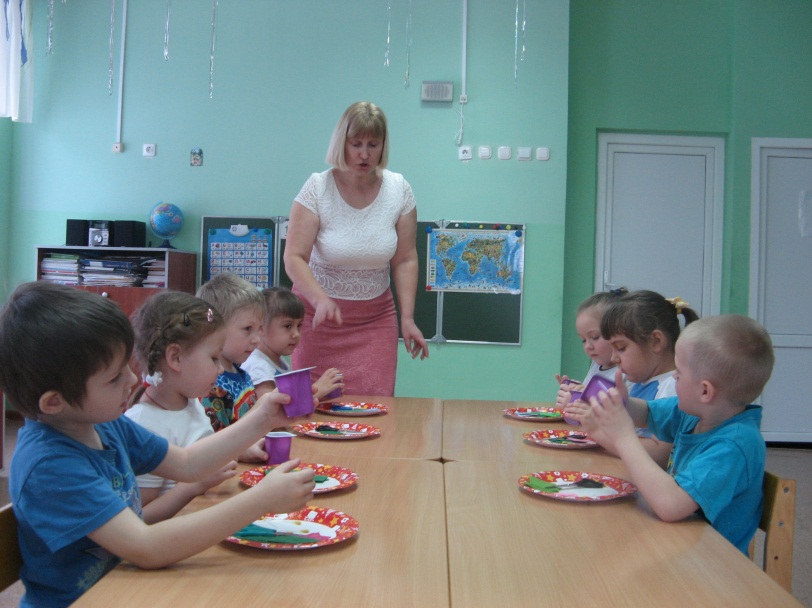 -Как вы думаете, что нужно сделать потом? (Ответы детей)
-Правильно, сначала нужно вырезать листочки из зеленого фетра, а затем уже цветочки. Повторим правила работы с ножницами: храним ножницы на тарелочке; кладем их сомкнутыми острыми концами от себя.                                             (Дети вырезают листочки из зеленого фетра, цветочки из розового, фиолетового,  голубого цветов. )                                                                                                                                 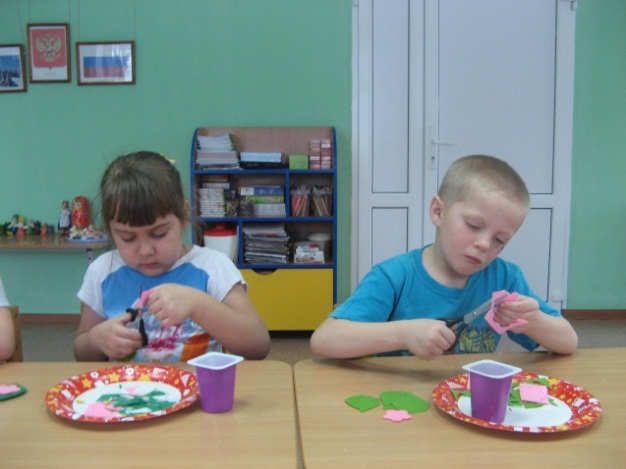 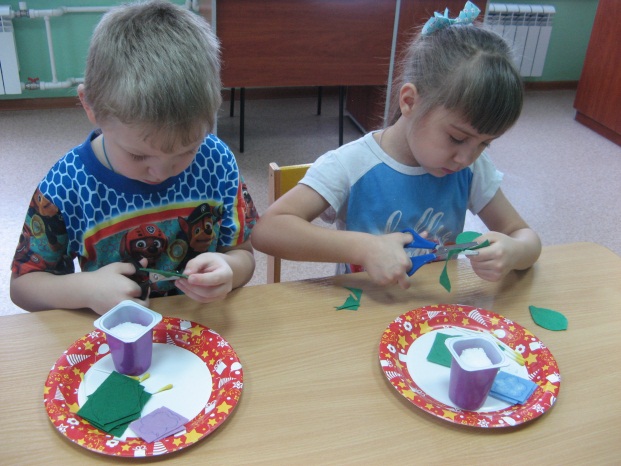 - И конечно же у нашего цветочка должна быть серединка. Ватную палочку вставляем в цветок.                                                                                                                          - Теперь собираем цветок в горшочек. Вначале вставим в пенопласт цветочки, а затем листочки. Поделка готова.    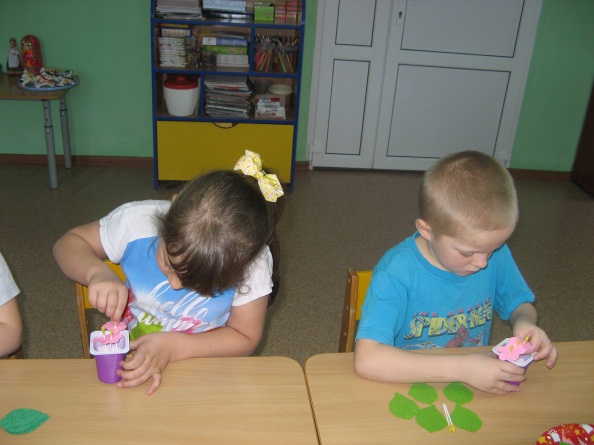 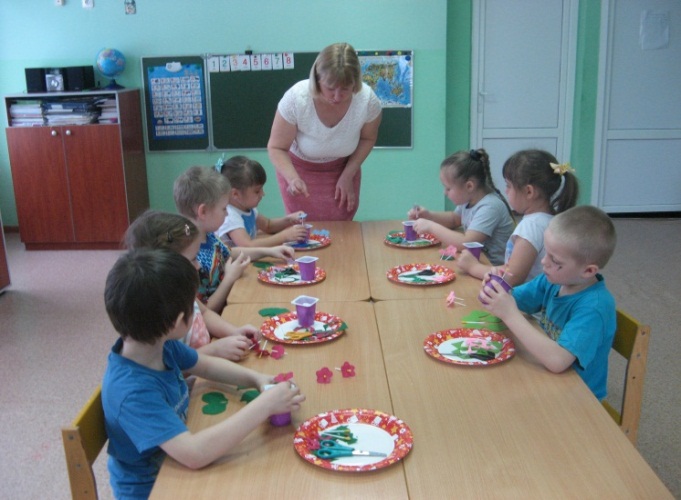 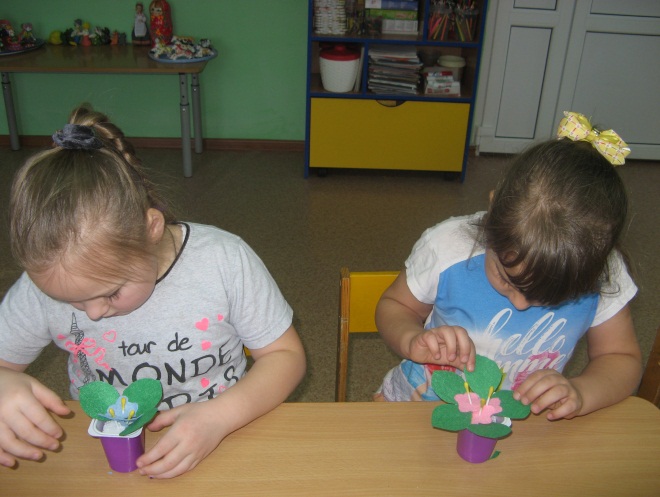 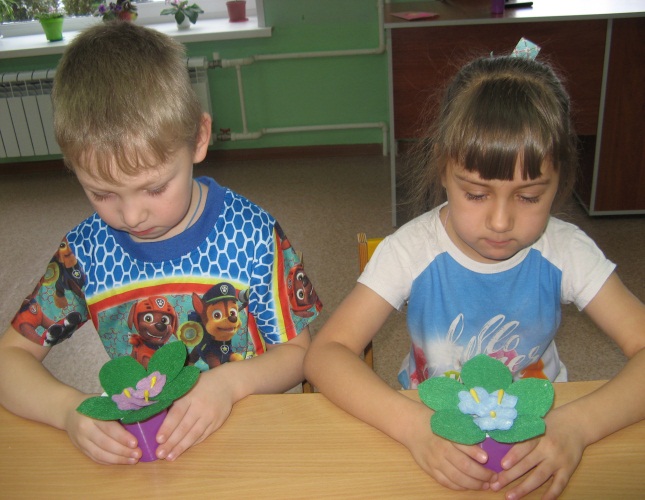 (В процессе деятельности детей поощряю самостоятельность, аккуратность, творчество. Тем детям, которые затрудняются в работе, оказываю помощь.)                                                                                                     - Ребята, мы хорошо поработали, а сейчас с вами поиграем.                                                              Подвижная игра «На окне в горшочках»                                                                   На   окне в горшочках (Дети сидят на корточках лицом в круг)           Поднялись цветочки. (Медленно встают)                                                               К солнцу потянулись, (Тянутся на носочках, подняв руки вверх)              Солнцу улыбнулись.                                                                                                    К солнышку листочки (Разводят руки в стороны ладонями вверх)              Повернут цветочки.                                                                                        Развернут бутоны, (Соединяют руки над головой и медленно покачиваются)   В солнышке утонут.                                                                                                                                               Итоговый. Рефлексия.  Выставка готовых работ. 
                                                                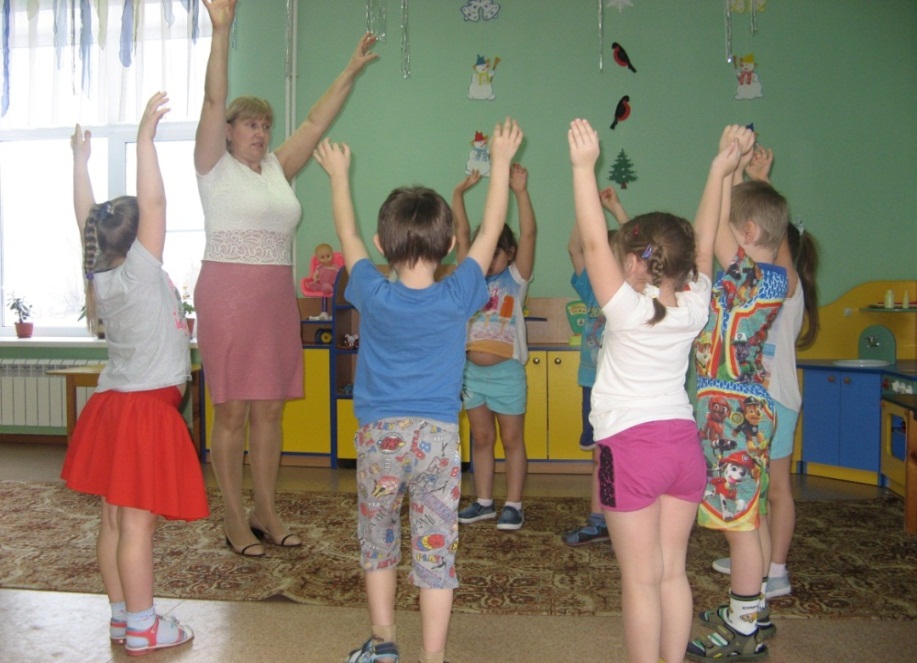 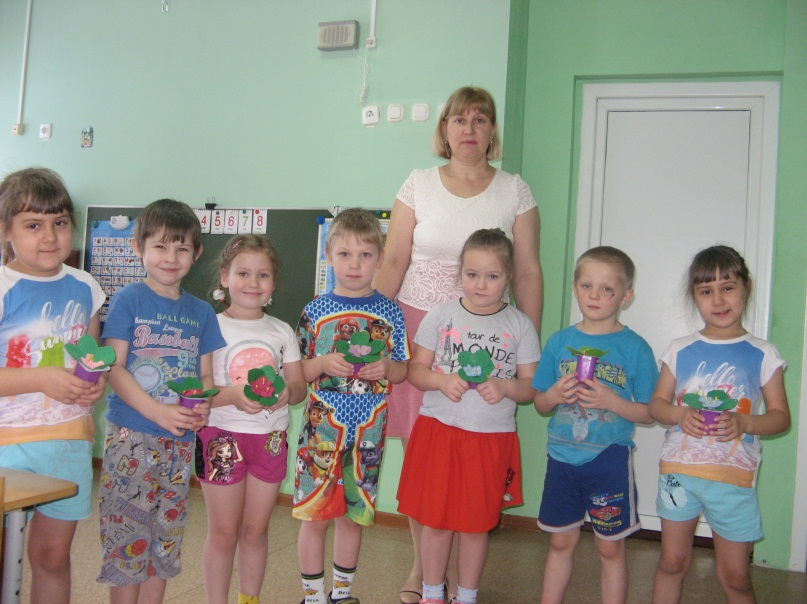 -Ребята, я предлагаю  поставить горшочки с фиалками на полочку красоты и полюбоваться  работой, красивым сочетанием цветов.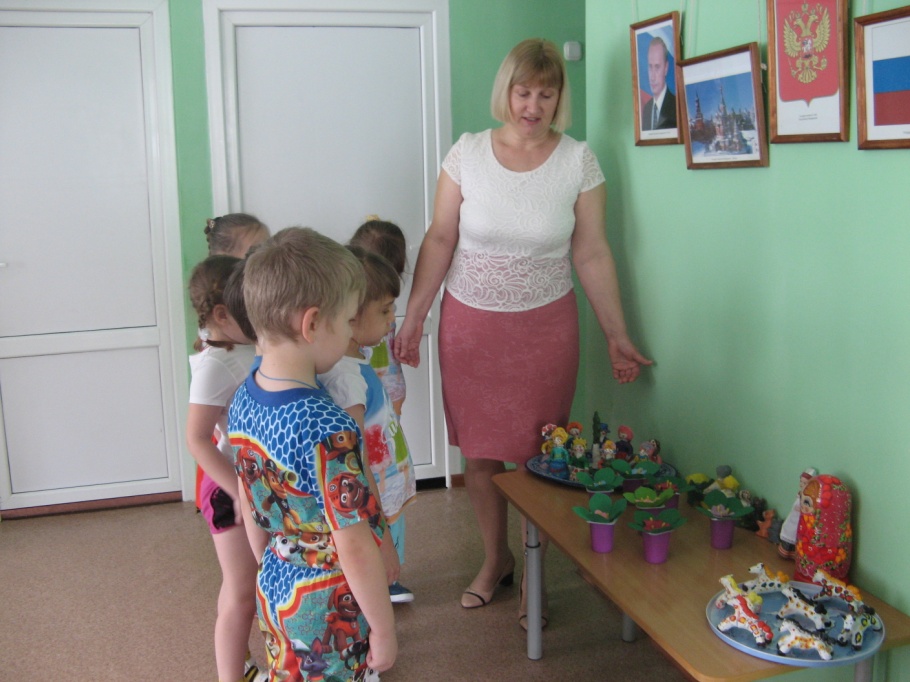 -Ребята, чем мы сегодня занимались?  (Ответы детей)                                                                     -Вам понравилась эта работа?                                                                                   -Что вам показалось самым интересным?                                                                           -О чем бы вам хотелось рассказать родителям?                                                           -Ребята, вы молодцы, у вас получились чудесные цветы. Вы настоящие мастера.                                                                                                               Фиалка сказочный цветок.                                                                                  Никто не может с этим спорить.                                                                               Созданье дивной красоты                                                                                        И удивительных историй.                                                                                                                                                                                                                  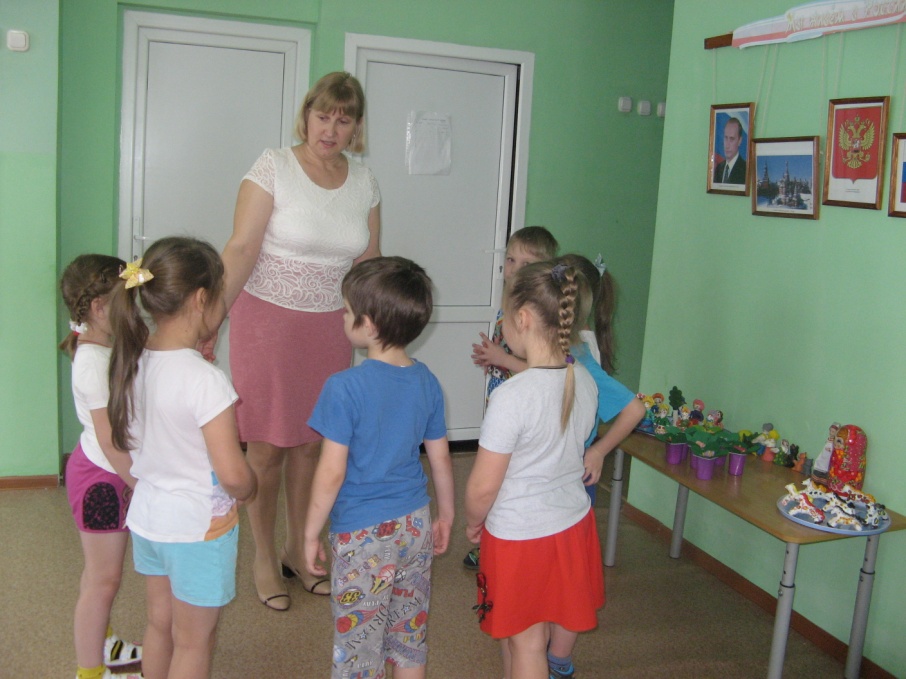 - Ребята,  наши фиалки  немного постоят у нас в группе, а потом мы отправим их Настеньке в подарок. 
